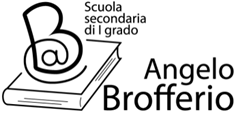 Dichiarazione sostitutiva di certificazione ai sensi del D.P.R. 445/2000, art. 463ALLEGATO 2)Al Dirigente Scolasticodella Scuola Secondaria di 1° grado Brofferio - AstiOGGETTO : Autocertificazione dei titoli e delle esperienze ai fini della partecipazione all’ avviso ad evidenza pubblica per la selezione di un esperto da destinare al servizio di assistenza psicologica ai docenti e al personale scolastico per l’emergenza Covid – A.s. 2020/2021 - Nota Miur prot. n. 23072 del 30.09.2020.Progetto “Sportello d’ascolto” A.Sc. 2020/2021II/la  sottoscritto/a____________________________________________________________nato/a	a	 	il 		 residente  a 			_____________ in Via	 			Tel. 		 	email ____________________________________________________________CF. 	P.I.  	Avendo presentato domanda di partecipazione alla selezione pubblica per il conferimento di  incarico finalizzato alla realizzazione del progetto di: consulenza psicologica “Sportello di ascolto  A.S. 2020/2021”,Consapevole che chiunque rilascia dichiarazioni mendaci è punito ai sensi del codice penale e delle leggi speciali in materia, ai sensi e per gli effetti dell'art. 46 D.P.R. n. 445/2000DICHIARAdi essere cittadino/a italiano/a oppure di essere cittadino del seguente Stato aderente all'Unione Europea 	;di essere in godimento di diritti politici e civili;l’inesistenza di condanne penali o di procedimenti penali pendenti;l’inesistenza	di	qualsiasi	causa	ostativa	a	stipulare	contratti	con	la Pubblica Amministrazione.di essere a conoscenza di tutte le circostanze generali e particolari e di tutti gli oneri previsti che possono influire sullo svolgimento del servizio e di aver ritenuto di poter partecipare al gara con un’offerta ritenuta remunerativa e comunque tale da permettere il regolare espletamento del servizio stesso;di essere informato/i, ai sensi e per gli effetti di cui all’art. 13 del D.Lgs. n. 196/2003, che i dati personali raccolti saranno trattati, anche con strumenti informatici, nell’ambito del procedimento per il quale la presente dichiarazione viene resa e di autorizzare espressamente tale trattamento;che il recapito per le comunicazioni relative al presente avviso è il seguente: 	con sede in(Prov. di 		) c.a.p. 	via/Piazza 		n. 	telefono n. _ 	 	e.mail: ______________________________pec: 	@ 	di autorizzare la Scuola a trasmettere le comunicazioni a detto indirizzo di posta elettronica/pec, sollevando l’Istituto da qualsiasi responsabilità in ordine alla mancata conoscenza delle comunicazioni così inviate.di essere disponibile a fornire rapidamente, su richiesta della scuola, la documentazione e tutte le prove relative alla veridicità dei titoli e delle informazioni contenute nel curriculum tutti con firma autografa o con firma digitale (pena esclusione)di essere in possesso dei seguenti titoli e di aver svolto le seguenti esperienze professionali attinenti alle attività del presente avviso:TITOLO D'ACCESSO ALLA SELEZIONE[ ] laurea specialistica in psicologia, o in base al vecchio ordinamento conseguita il 	presso 	con votazione ____[ ] iscrizione all'Albo  degli Psicologi in data ______________ al n° 	           presso 	;	ULTERIORI REQUISITI PREVISTI DALLA NOTA MIUR PROT.1746 DEL 26/10/2020art. 2.2 del Protocollo di Intesatre anni di anzianità di iscrizione all’albo degli psicologi , a decorrere dal _____________oppureun anno di lavoro in ambito scolastico, documentato e retribuito, vale a dire presso la Scuola ____________________________________________________  dal ____________________al ____________________________________________oppureformazione specifica acquisita presso istituzioni formative pubbliche o private accreditate, di durata non inferiore ad un anno o 500 ore, vale a dire Corso _______________________frequentato presso _________________________________________________________di durata pari a ___________________________________ nel periodo dal _______________		    al _____________________________garanzia di NON trovarsi nelle condizioni di stabilire rapporti professionali di natura diversa rispetto a quelli oggetto del presente avviso con il personale scolastico e con gli studenti, e loro familiari, della Scuola Brofferio, per tutta la durata dell’incarico	 ALTRI TITOLI di FORMAZIONETitoli di formazione specifica nel settore : master, dottorato, abilitazione, corsi di specializzazione specifici[ ] titolo______________________________________________    conseguito il presso 	  con votazione ________________________________ tematica _____________________;[ ] titolo______________________________________________    conseguito il presso 	  con votazione ________________________________ tematica _____________________;[ ] titolo______________________________________________    conseguito il presso 	  con votazione ________________________________ tematica _____________________;[ ] titolo______________________________________________    conseguito il presso 	  con votazione ________________________________ tematica _____________________;b) Corsi di perfezionamento e formazione di durata non inferiore alle 30 oresono valutabili un max di 3 corsi[ ] corso______________________________________________    presso 	  per ore complessive _________________tematica _____________________;[ ] corso______________________________________________    presso 	  per ore complessive _________________tematica _____________________;[ ] corso______________________________________________    presso 	  per ore complessive _________________tematica _____________________;b) Corsi di perfezionamento e formazione di durata non inferiore alle 10 oresono valutabili un max di 4 corsi[ ] corso______________________________________________    presso 	  per ore complessive _________________tematica _____________________;[ ] corso______________________________________________    presso 	  per ore complessive _________________tematica _____________________;[ ] corso______________________________________________    presso 	  per ore complessive _________________tematica _____________________;[ ] corso______________________________________________    presso 	  per ore complessive _________________tematica _____________________;ESPERIENZE PROFESSIONALI ATTINENTI alle ATTIVITA’ dell’AVVISOsportello di ascolto presso scuole secondarie di 1° gradosono valutabili un max di 5  esperienze ciascuna in un anno scolastico diversoServizio in qualità di __________________ presso la Scuola Media  ______________	dal _______________________________ al ____________________________________Servizio in qualità di __________________ presso la Scuola Media ______________	dal _______________________________ al ____________________________________	Servizio in qualità di __________________ presso la Scuola Media_______________	dal _______________________________ al ____________________________________Servizio in qualità di __________________ presso la Scuola Media ________________	dal _______________________________ al ____________________________________Servizio in qualità di __________________ presso la Scuola Media ________________	dal _______________________________ al ____________________________________sportello di ascolto presso scuole secondarie di 2° gradosono valutabili un max di 5  esperienze ciascuna in un anno scolastico diverso1.Servizio in qualità di __________________ presso la Scuola ______ ______________	dal _______________________________ al ____________________________________2.Servizio in qualità di __________________ presso la Scuola ________ ______________	dal _______________________________ al ____________________________________	3.Servizio in qualità di __________________ presso la Scuola _____________________	dal _______________________________ al ____________________________________4.Servizio in qualità di __________________ presso la Scuola ______ ________________	dal _______________________________ al ____________________________________5.Servizio in qualità di __________________ presso la Scuola ___ ________________	dal _______________________________ al ____________________________Collaborazioni precedenti con la Scuola “Brofferio-Martiri” in sportelli d’ascoltoSe valutata su questo punto, non potrà essere valutata al punto a)Servizio in qualità di __________________sportello d’ascolto  presso la Scuola Secondaria di 1° grado Brofferio  dal _______________________________ al _____________________________Tipo di utenza ammessa al servizio  _________________________________________________data, 							Firma  	